Odběratel:Odběratel:Odběratel:Odběratel:Odběratel:Odběratel:Odběratel:Odběratel:Odběratel:Odběratel:Odběratel:Odběratel:Odběratel:Odběratel:FYZIKÁLNÍ ÚSTAV AV ČR, v.v.i.
Na Slovance 2
182 21 PRAHA 8
Česká republikaFYZIKÁLNÍ ÚSTAV AV ČR, v.v.i.
Na Slovance 2
182 21 PRAHA 8
Česká republikaFYZIKÁLNÍ ÚSTAV AV ČR, v.v.i.
Na Slovance 2
182 21 PRAHA 8
Česká republikaFYZIKÁLNÍ ÚSTAV AV ČR, v.v.i.
Na Slovance 2
182 21 PRAHA 8
Česká republikaFYZIKÁLNÍ ÚSTAV AV ČR, v.v.i.
Na Slovance 2
182 21 PRAHA 8
Česká republikaFYZIKÁLNÍ ÚSTAV AV ČR, v.v.i.
Na Slovance 2
182 21 PRAHA 8
Česká republikaFYZIKÁLNÍ ÚSTAV AV ČR, v.v.i.
Na Slovance 2
182 21 PRAHA 8
Česká republikaFYZIKÁLNÍ ÚSTAV AV ČR, v.v.i.
Na Slovance 2
182 21 PRAHA 8
Česká republikaFYZIKÁLNÍ ÚSTAV AV ČR, v.v.i.
Na Slovance 2
182 21 PRAHA 8
Česká republikaFYZIKÁLNÍ ÚSTAV AV ČR, v.v.i.
Na Slovance 2
182 21 PRAHA 8
Česká republikaFYZIKÁLNÍ ÚSTAV AV ČR, v.v.i.
Na Slovance 2
182 21 PRAHA 8
Česká republikaFYZIKÁLNÍ ÚSTAV AV ČR, v.v.i.
Na Slovance 2
182 21 PRAHA 8
Česká republikaFYZIKÁLNÍ ÚSTAV AV ČR, v.v.i.
Na Slovance 2
182 21 PRAHA 8
Česká republikaFYZIKÁLNÍ ÚSTAV AV ČR, v.v.i.
Na Slovance 2
182 21 PRAHA 8
Česká republikaFYZIKÁLNÍ ÚSTAV AV ČR, v.v.i.
Na Slovance 2
182 21 PRAHA 8
Česká republikaFYZIKÁLNÍ ÚSTAV AV ČR, v.v.i.
Na Slovance 2
182 21 PRAHA 8
Česká republikaPID:PID:PID:PID:PID:PID:PID:PID: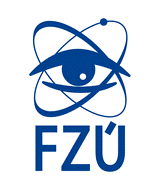 FYZIKÁLNÍ ÚSTAV AV ČR, v.v.i.
Na Slovance 2
182 21 PRAHA 8
Česká republikaFYZIKÁLNÍ ÚSTAV AV ČR, v.v.i.
Na Slovance 2
182 21 PRAHA 8
Česká republikaFYZIKÁLNÍ ÚSTAV AV ČR, v.v.i.
Na Slovance 2
182 21 PRAHA 8
Česká republikaFYZIKÁLNÍ ÚSTAV AV ČR, v.v.i.
Na Slovance 2
182 21 PRAHA 8
Česká republikaFYZIKÁLNÍ ÚSTAV AV ČR, v.v.i.
Na Slovance 2
182 21 PRAHA 8
Česká republikaFYZIKÁLNÍ ÚSTAV AV ČR, v.v.i.
Na Slovance 2
182 21 PRAHA 8
Česká republikaFYZIKÁLNÍ ÚSTAV AV ČR, v.v.i.
Na Slovance 2
182 21 PRAHA 8
Česká republikaFYZIKÁLNÍ ÚSTAV AV ČR, v.v.i.
Na Slovance 2
182 21 PRAHA 8
Česká republikaFYZIKÁLNÍ ÚSTAV AV ČR, v.v.i.
Na Slovance 2
182 21 PRAHA 8
Česká republikaFYZIKÁLNÍ ÚSTAV AV ČR, v.v.i.
Na Slovance 2
182 21 PRAHA 8
Česká republikaFYZIKÁLNÍ ÚSTAV AV ČR, v.v.i.
Na Slovance 2
182 21 PRAHA 8
Česká republikaFYZIKÁLNÍ ÚSTAV AV ČR, v.v.i.
Na Slovance 2
182 21 PRAHA 8
Česká republikaFYZIKÁLNÍ ÚSTAV AV ČR, v.v.i.
Na Slovance 2
182 21 PRAHA 8
Česká republikaFYZIKÁLNÍ ÚSTAV AV ČR, v.v.i.
Na Slovance 2
182 21 PRAHA 8
Česká republikaFYZIKÁLNÍ ÚSTAV AV ČR, v.v.i.
Na Slovance 2
182 21 PRAHA 8
Česká republikaFYZIKÁLNÍ ÚSTAV AV ČR, v.v.i.
Na Slovance 2
182 21 PRAHA 8
Česká republikaSmlouva:Smlouva:Smlouva:Smlouva:Smlouva:Smlouva:Smlouva:Smlouva:FYZIKÁLNÍ ÚSTAV AV ČR, v.v.i.
Na Slovance 2
182 21 PRAHA 8
Česká republikaFYZIKÁLNÍ ÚSTAV AV ČR, v.v.i.
Na Slovance 2
182 21 PRAHA 8
Česká republikaFYZIKÁLNÍ ÚSTAV AV ČR, v.v.i.
Na Slovance 2
182 21 PRAHA 8
Česká republikaFYZIKÁLNÍ ÚSTAV AV ČR, v.v.i.
Na Slovance 2
182 21 PRAHA 8
Česká republikaFYZIKÁLNÍ ÚSTAV AV ČR, v.v.i.
Na Slovance 2
182 21 PRAHA 8
Česká republikaFYZIKÁLNÍ ÚSTAV AV ČR, v.v.i.
Na Slovance 2
182 21 PRAHA 8
Česká republikaFYZIKÁLNÍ ÚSTAV AV ČR, v.v.i.
Na Slovance 2
182 21 PRAHA 8
Česká republikaFYZIKÁLNÍ ÚSTAV AV ČR, v.v.i.
Na Slovance 2
182 21 PRAHA 8
Česká republikaFYZIKÁLNÍ ÚSTAV AV ČR, v.v.i.
Na Slovance 2
182 21 PRAHA 8
Česká republikaFYZIKÁLNÍ ÚSTAV AV ČR, v.v.i.
Na Slovance 2
182 21 PRAHA 8
Česká republikaFYZIKÁLNÍ ÚSTAV AV ČR, v.v.i.
Na Slovance 2
182 21 PRAHA 8
Česká republikaFYZIKÁLNÍ ÚSTAV AV ČR, v.v.i.
Na Slovance 2
182 21 PRAHA 8
Česká republikaFYZIKÁLNÍ ÚSTAV AV ČR, v.v.i.
Na Slovance 2
182 21 PRAHA 8
Česká republikaFYZIKÁLNÍ ÚSTAV AV ČR, v.v.i.
Na Slovance 2
182 21 PRAHA 8
Česká republikaFYZIKÁLNÍ ÚSTAV AV ČR, v.v.i.
Na Slovance 2
182 21 PRAHA 8
Česká republikaFYZIKÁLNÍ ÚSTAV AV ČR, v.v.i.
Na Slovance 2
182 21 PRAHA 8
Česká republikaFYZIKÁLNÍ ÚSTAV AV ČR, v.v.i.
Na Slovance 2
182 21 PRAHA 8
Česká republikaFYZIKÁLNÍ ÚSTAV AV ČR, v.v.i.
Na Slovance 2
182 21 PRAHA 8
Česká republikaFYZIKÁLNÍ ÚSTAV AV ČR, v.v.i.
Na Slovance 2
182 21 PRAHA 8
Česká republikaFYZIKÁLNÍ ÚSTAV AV ČR, v.v.i.
Na Slovance 2
182 21 PRAHA 8
Česká republikaFYZIKÁLNÍ ÚSTAV AV ČR, v.v.i.
Na Slovance 2
182 21 PRAHA 8
Česká republikaFYZIKÁLNÍ ÚSTAV AV ČR, v.v.i.
Na Slovance 2
182 21 PRAHA 8
Česká republikaFYZIKÁLNÍ ÚSTAV AV ČR, v.v.i.
Na Slovance 2
182 21 PRAHA 8
Česká republikaFYZIKÁLNÍ ÚSTAV AV ČR, v.v.i.
Na Slovance 2
182 21 PRAHA 8
Česká republikaFYZIKÁLNÍ ÚSTAV AV ČR, v.v.i.
Na Slovance 2
182 21 PRAHA 8
Česká republikaFYZIKÁLNÍ ÚSTAV AV ČR, v.v.i.
Na Slovance 2
182 21 PRAHA 8
Česká republikaFYZIKÁLNÍ ÚSTAV AV ČR, v.v.i.
Na Slovance 2
182 21 PRAHA 8
Česká republikaFYZIKÁLNÍ ÚSTAV AV ČR, v.v.i.
Na Slovance 2
182 21 PRAHA 8
Česká republikaFYZIKÁLNÍ ÚSTAV AV ČR, v.v.i.
Na Slovance 2
182 21 PRAHA 8
Česká republikaFYZIKÁLNÍ ÚSTAV AV ČR, v.v.i.
Na Slovance 2
182 21 PRAHA 8
Česká republikaFYZIKÁLNÍ ÚSTAV AV ČR, v.v.i.
Na Slovance 2
182 21 PRAHA 8
Česká republikaFYZIKÁLNÍ ÚSTAV AV ČR, v.v.i.
Na Slovance 2
182 21 PRAHA 8
Česká republikaČíslo účtu:Číslo účtu:Číslo účtu:Číslo účtu:Číslo účtu:Číslo účtu:Číslo účtu:Číslo účtu:FYZIKÁLNÍ ÚSTAV AV ČR, v.v.i.
Na Slovance 2
182 21 PRAHA 8
Česká republikaFYZIKÁLNÍ ÚSTAV AV ČR, v.v.i.
Na Slovance 2
182 21 PRAHA 8
Česká republikaFYZIKÁLNÍ ÚSTAV AV ČR, v.v.i.
Na Slovance 2
182 21 PRAHA 8
Česká republikaFYZIKÁLNÍ ÚSTAV AV ČR, v.v.i.
Na Slovance 2
182 21 PRAHA 8
Česká republikaFYZIKÁLNÍ ÚSTAV AV ČR, v.v.i.
Na Slovance 2
182 21 PRAHA 8
Česká republikaFYZIKÁLNÍ ÚSTAV AV ČR, v.v.i.
Na Slovance 2
182 21 PRAHA 8
Česká republikaFYZIKÁLNÍ ÚSTAV AV ČR, v.v.i.
Na Slovance 2
182 21 PRAHA 8
Česká republikaFYZIKÁLNÍ ÚSTAV AV ČR, v.v.i.
Na Slovance 2
182 21 PRAHA 8
Česká republikaFYZIKÁLNÍ ÚSTAV AV ČR, v.v.i.
Na Slovance 2
182 21 PRAHA 8
Česká republikaFYZIKÁLNÍ ÚSTAV AV ČR, v.v.i.
Na Slovance 2
182 21 PRAHA 8
Česká republikaFYZIKÁLNÍ ÚSTAV AV ČR, v.v.i.
Na Slovance 2
182 21 PRAHA 8
Česká republikaFYZIKÁLNÍ ÚSTAV AV ČR, v.v.i.
Na Slovance 2
182 21 PRAHA 8
Česká republikaFYZIKÁLNÍ ÚSTAV AV ČR, v.v.i.
Na Slovance 2
182 21 PRAHA 8
Česká republikaFYZIKÁLNÍ ÚSTAV AV ČR, v.v.i.
Na Slovance 2
182 21 PRAHA 8
Česká republikaFYZIKÁLNÍ ÚSTAV AV ČR, v.v.i.
Na Slovance 2
182 21 PRAHA 8
Česká republikaFYZIKÁLNÍ ÚSTAV AV ČR, v.v.i.
Na Slovance 2
182 21 PRAHA 8
Česká republikaPeněžní ústav:Peněžní ústav:Peněžní ústav:Peněžní ústav:Peněžní ústav:Peněžní ústav:Peněžní ústav:Peněžní ústav:FYZIKÁLNÍ ÚSTAV AV ČR, v.v.i.
Na Slovance 2
182 21 PRAHA 8
Česká republikaFYZIKÁLNÍ ÚSTAV AV ČR, v.v.i.
Na Slovance 2
182 21 PRAHA 8
Česká republikaFYZIKÁLNÍ ÚSTAV AV ČR, v.v.i.
Na Slovance 2
182 21 PRAHA 8
Česká republikaFYZIKÁLNÍ ÚSTAV AV ČR, v.v.i.
Na Slovance 2
182 21 PRAHA 8
Česká republikaFYZIKÁLNÍ ÚSTAV AV ČR, v.v.i.
Na Slovance 2
182 21 PRAHA 8
Česká republikaFYZIKÁLNÍ ÚSTAV AV ČR, v.v.i.
Na Slovance 2
182 21 PRAHA 8
Česká republikaFYZIKÁLNÍ ÚSTAV AV ČR, v.v.i.
Na Slovance 2
182 21 PRAHA 8
Česká republikaFYZIKÁLNÍ ÚSTAV AV ČR, v.v.i.
Na Slovance 2
182 21 PRAHA 8
Česká republikaFYZIKÁLNÍ ÚSTAV AV ČR, v.v.i.
Na Slovance 2
182 21 PRAHA 8
Česká republikaFYZIKÁLNÍ ÚSTAV AV ČR, v.v.i.
Na Slovance 2
182 21 PRAHA 8
Česká republikaFYZIKÁLNÍ ÚSTAV AV ČR, v.v.i.
Na Slovance 2
182 21 PRAHA 8
Česká republikaFYZIKÁLNÍ ÚSTAV AV ČR, v.v.i.
Na Slovance 2
182 21 PRAHA 8
Česká republikaFYZIKÁLNÍ ÚSTAV AV ČR, v.v.i.
Na Slovance 2
182 21 PRAHA 8
Česká republikaFYZIKÁLNÍ ÚSTAV AV ČR, v.v.i.
Na Slovance 2
182 21 PRAHA 8
Česká republikaFYZIKÁLNÍ ÚSTAV AV ČR, v.v.i.
Na Slovance 2
182 21 PRAHA 8
Česká republikaFYZIKÁLNÍ ÚSTAV AV ČR, v.v.i.
Na Slovance 2
182 21 PRAHA 8
Česká republikaDodavatel:Dodavatel:Dodavatel:Dodavatel:Dodavatel:Dodavatel:Dodavatel:Dodavatel:Dodavatel:Dodavatel:Dodavatel:DIČ:DIČ:DIČ:DIČ:DIČ:CZ68378271CZ68378271CZ68378271CZ68378271IČ:IČ:IČ:IČ:4530654145306541453065414530654145306541453065414530654145306541DIČ:DIČ:CZ45306541CZ45306541CZ45306541IČ:IČ:IČ:IČ:IČ:68378271683782716837827168378271IČ:IČ:IČ:IČ:IČ:68378271683782716837827168378271IČ:IČ:IČ:IČ:IČ:68378271683782716837827168378271Platnost objednávky do:Platnost objednávky do:Platnost objednávky do:Platnost objednávky do:Platnost objednávky do:Platnost objednávky do:Platnost objednávky do:Platnost objednávky do:Platnost objednávky do:Platnost objednávky do:31.12.201731.12.201731.12.2017Termín dodání:Termín dodání:Termín dodání:Termín dodání:Termín dodání:Termín dodání:Termín dodání:29.06.201729.06.201729.06.2017Forma úhrady:Forma úhrady:Forma úhrady:Forma úhrady:Forma úhrady:Forma úhrady:Forma úhrady:PříkazemPříkazemPříkazemForma úhrady:Forma úhrady:Forma úhrady:Forma úhrady:Forma úhrady:Forma úhrady:Forma úhrady:PříkazemPříkazemPříkazemForma úhrady:Forma úhrady:Forma úhrady:Forma úhrady:Forma úhrady:Forma úhrady:Forma úhrady:PříkazemPříkazemPříkazemTermín úhrady:Termín úhrady:Termín úhrady:Termín úhrady:Termín úhrady:Termín úhrady:Termín úhrady:Termín úhrady:Termín úhrady:Termín úhrady:Termín úhrady:Termín úhrady:Termín úhrady:Termín úhrady:!!!!! Při fakturaci vždy uvádějte číslo objednávky !!!!
Žádáme Vás o potvrzení objednávky.
!!!!! Při fakturaci vždy uvádějte číslo objednávky !!!!
Žádáme Vás o potvrzení objednávky.
!!!!! Při fakturaci vždy uvádějte číslo objednávky !!!!
Žádáme Vás o potvrzení objednávky.
!!!!! Při fakturaci vždy uvádějte číslo objednávky !!!!
Žádáme Vás o potvrzení objednávky.
!!!!! Při fakturaci vždy uvádějte číslo objednávky !!!!
Žádáme Vás o potvrzení objednávky.
!!!!! Při fakturaci vždy uvádějte číslo objednávky !!!!
Žádáme Vás o potvrzení objednávky.
!!!!! Při fakturaci vždy uvádějte číslo objednávky !!!!
Žádáme Vás o potvrzení objednávky.
!!!!! Při fakturaci vždy uvádějte číslo objednávky !!!!
Žádáme Vás o potvrzení objednávky.
!!!!! Při fakturaci vždy uvádějte číslo objednávky !!!!
Žádáme Vás o potvrzení objednávky.
!!!!! Při fakturaci vždy uvádějte číslo objednávky !!!!
Žádáme Vás o potvrzení objednávky.
!!!!! Při fakturaci vždy uvádějte číslo objednávky !!!!
Žádáme Vás o potvrzení objednávky.
!!!!! Při fakturaci vždy uvádějte číslo objednávky !!!!
Žádáme Vás o potvrzení objednávky.
!!!!! Při fakturaci vždy uvádějte číslo objednávky !!!!
Žádáme Vás o potvrzení objednávky.
!!!!! Při fakturaci vždy uvádějte číslo objednávky !!!!
Žádáme Vás o potvrzení objednávky.
!!!!! Při fakturaci vždy uvádějte číslo objednávky !!!!
Žádáme Vás o potvrzení objednávky.
!!!!! Při fakturaci vždy uvádějte číslo objednávky !!!!
Žádáme Vás o potvrzení objednávky.
!!!!! Při fakturaci vždy uvádějte číslo objednávky !!!!
Žádáme Vás o potvrzení objednávky.
!!!!! Při fakturaci vždy uvádějte číslo objednávky !!!!
Žádáme Vás o potvrzení objednávky.
!!!!! Při fakturaci vždy uvádějte číslo objednávky !!!!
Žádáme Vás o potvrzení objednávky.
!!!!! Při fakturaci vždy uvádějte číslo objednávky !!!!
Žádáme Vás o potvrzení objednávky.
!!!!! Při fakturaci vždy uvádějte číslo objednávky !!!!
Žádáme Vás o potvrzení objednávky.
!!!!! Při fakturaci vždy uvádějte číslo objednávky !!!!
Žádáme Vás o potvrzení objednávky.
!!!!! Při fakturaci vždy uvádějte číslo objednávky !!!!
Žádáme Vás o potvrzení objednávky.
!!!!! Při fakturaci vždy uvádějte číslo objednávky !!!!
Žádáme Vás o potvrzení objednávky.
!!!!! Při fakturaci vždy uvádějte číslo objednávky !!!!
Žádáme Vás o potvrzení objednávky.
!!!!! Při fakturaci vždy uvádějte číslo objednávky !!!!
Žádáme Vás o potvrzení objednávky.
!!!!! Při fakturaci vždy uvádějte číslo objednávky !!!!
Žádáme Vás o potvrzení objednávky.
!!!!! Při fakturaci vždy uvádějte číslo objednávky !!!!
Žádáme Vás o potvrzení objednávky.
!!!!! Při fakturaci vždy uvádějte číslo objednávky !!!!
Žádáme Vás o potvrzení objednávky.
!!!!! Při fakturaci vždy uvádějte číslo objednávky !!!!
Žádáme Vás o potvrzení objednávky.
!!!!! Při fakturaci vždy uvádějte číslo objednávky !!!!
Žádáme Vás o potvrzení objednávky.
!!!!! Při fakturaci vždy uvádějte číslo objednávky !!!!
Žádáme Vás o potvrzení objednávky.
!!!!! Při fakturaci vždy uvádějte číslo objednávky !!!!
Žádáme Vás o potvrzení objednávky.
!!!!! Při fakturaci vždy uvádějte číslo objednávky !!!!
Žádáme Vás o potvrzení objednávky.
!!!!! Při fakturaci vždy uvádějte číslo objednávky !!!!
Žádáme Vás o potvrzení objednávky.
!!!!! Při fakturaci vždy uvádějte číslo objednávky !!!!
Žádáme Vás o potvrzení objednávky.
!!!!! Při fakturaci vždy uvádějte číslo objednávky !!!!
Žádáme Vás o potvrzení objednávky.
!!!!! Při fakturaci vždy uvádějte číslo objednávky !!!!
Žádáme Vás o potvrzení objednávky.
číslo PS898173710číslo PS898173710číslo PS898173710číslo PS898173710číslo PS898173710číslo PS898173710číslo PS898173710číslo PS898173710číslo PS898173710číslo PS898173710číslo PS898173710číslo PS898173710číslo PS898173710číslo PS898173710číslo PS898173710číslo PS898173710číslo PS898173710číslo PS898173710číslo PS898173710číslo PS898173710číslo PS898173710číslo PS898173710číslo PS898173710číslo PS898173710číslo PS898173710číslo PS898173710číslo PS898173710číslo PS898173710číslo PS898173710číslo PS898173710číslo PS898173710číslo PS898173710číslo PS898173710číslo PS898173710číslo PS898173710číslo PS898173710číslo PS898173710číslo PS898173710Položkový rozpis:Položkový rozpis:Položkový rozpis:Položkový rozpis:Položkový rozpis:Položkový rozpis:Položkový rozpis:Položkový rozpis:Položkový rozpis:Položkový rozpis:Položkový rozpis:Položkový rozpis:Položkový rozpis:Položkový rozpis:Položkový rozpis:Položkový rozpis:Položkový rozpis:Položkový rozpis:Položkový rozpis:Položkový rozpis:Položkový rozpis:Položkový rozpis:Položkový rozpis:Položkový rozpis:Položkový rozpis:Položkový rozpis:Položkový rozpis:Položkový rozpis:Položkový rozpis:Položkový rozpis:Položkový rozpis:Položkový rozpis:Položkový rozpis:Položkový rozpis:Položkový rozpis:Položkový rozpis:Položkový rozpis:Položkový rozpis:PoložkaPoložkaPoložkaPoložkaPoložkaPoložkaPoložkaPoložkaPoložkaPoložkaPoložkaPoložkaPoložkaPoložkaPoložkaPoložkaPoložkaPoložkaPoložkaPoložkaPoložkaPoložkaPoložkaPoložkaPoložkaPoložkaPoložkaPoložkaPoložkaPoložkaPoložkaPoložkaPoložkaPoložkaPoložkaPoložkaPoložkaMnožstvíMnožstvíMnožstvíMnožstvíMnožstvíMnožstvíMJMJMJMJMJCena/MJ vč. DPHCena/MJ vč. DPHCena/MJ vč. DPHCena/MJ vč. DPHCena/MJ vč. DPHCena/MJ vč. DPHCena/MJ vč. DPHCena/MJ vč. DPHCena/MJ vč. DPHCena/MJ vč. DPHCelkem s DPHCelkem s DPHCelkem s DPHCelkem s DPHCelkem s DPHCelkem s DPHCelkem s DPHPojistné autoflotily FZU - doúčtování pojistnéhoPojistné autoflotily FZU - doúčtování pojistnéhoPojistné autoflotily FZU - doúčtování pojistnéhoPojistné autoflotily FZU - doúčtování pojistnéhoPojistné autoflotily FZU - doúčtování pojistnéhoPojistné autoflotily FZU - doúčtování pojistnéhoPojistné autoflotily FZU - doúčtování pojistnéhoPojistné autoflotily FZU - doúčtování pojistnéhoPojistné autoflotily FZU - doúčtování pojistnéhoPojistné autoflotily FZU - doúčtování pojistnéhoPojistné autoflotily FZU - doúčtování pojistnéhoPojistné autoflotily FZU - doúčtování pojistnéhoPojistné autoflotily FZU - doúčtování pojistnéhoPojistné autoflotily FZU - doúčtování pojistnéhoPojistné autoflotily FZU - doúčtování pojistnéhoPojistné autoflotily FZU - doúčtování pojistnéhoPojistné autoflotily FZU - doúčtování pojistnéhoPojistné autoflotily FZU - doúčtování pojistnéhoPojistné autoflotily FZU - doúčtování pojistnéhoPojistné autoflotily FZU - doúčtování pojistnéhoPojistné autoflotily FZU - doúčtování pojistnéhoPojistné autoflotily FZU - doúčtování pojistnéhoPojistné autoflotily FZU - doúčtování pojistnéhoPojistné autoflotily FZU - doúčtování pojistnéhoPojistné autoflotily FZU - doúčtování pojistnéhoPojistné autoflotily FZU - doúčtování pojistnéhoPojistné autoflotily FZU - doúčtování pojistnéhoPojistné autoflotily FZU - doúčtování pojistnéhoPojistné autoflotily FZU - doúčtování pojistnéhoPojistné autoflotily FZU - doúčtování pojistnéhoPojistné autoflotily FZU - doúčtování pojistnéhoPojistné autoflotily FZU - doúčtování pojistnéhoPojistné autoflotily FZU - doúčtování pojistnéhoPojistné autoflotily FZU - doúčtování pojistnéhoPojistné autoflotily FZU - doúčtování pojistnéhoPojistné autoflotily FZU - doúčtování pojistnéhoPojistné autoflotily FZU - doúčtování pojistnéhoCelkem:Celkem:Celkem:59 314.0059 314.0059 314.0059 314.0059 314.00KčKč59 314.0059 314.0059 314.0059 314.0059 314.00KčKčPředpokládaná cena celkem (včetně DPH):Předpokládaná cena celkem (včetně DPH):Předpokládaná cena celkem (včetně DPH):Předpokládaná cena celkem (včetně DPH):Předpokládaná cena celkem (včetně DPH):Předpokládaná cena celkem (včetně DPH):Předpokládaná cena celkem (včetně DPH):Předpokládaná cena celkem (včetně DPH):Předpokládaná cena celkem (včetně DPH):Předpokládaná cena celkem (včetně DPH):Předpokládaná cena celkem (včetně DPH):Předpokládaná cena celkem (včetně DPH):Předpokládaná cena celkem (včetně DPH):Předpokládaná cena celkem (včetně DPH):Předpokládaná cena celkem (včetně DPH):Předpokládaná cena celkem (včetně DPH):Předpokládaná cena celkem (včetně DPH):Předpokládaná cena celkem (včetně DPH):Předpokládaná cena celkem (včetně DPH):Předpokládaná cena celkem (včetně DPH):Předpokládaná cena celkem (včetně DPH):Předpokládaná cena celkem (včetně DPH):Předpokládaná cena celkem (včetně DPH):Předpokládaná cena celkem (včetně DPH):Datum vystavení:Datum vystavení:Datum vystavení:Datum vystavení:Datum vystavení:Datum vystavení:Datum vystavení:Datum vystavení:Datum vystavení:Datum vystavení:Datum vystavení:Datum vystavení:15.06.201715.06.201715.06.201715.06.201715.06.201715.06.201715.06.201715.06.201715.06.2017Vystavil:Vystavil:Vystavil:Vystavil:Vystavil:Vystavil:Vystavil:Vystavil:Vystavil:Vystavil:Vystavil:Vystavil:Vystavil:Vystavil:Vystavil:Petrášová Martina, DiS.Petrášová Martina, DiS.Petrášová Martina, DiS.Petrášová Martina, DiS.Petrášová Martina, DiS.Petrášová Martina, DiS.Petrášová Martina, DiS.Petrášová Martina, DiS.Petrášová Martina, DiS.Petrášová Martina, DiS.Petrášová Martina, DiS.Petrášová Martina, DiS.Petrášová Martina, DiS.Petrášová Martina, DiS.Petrášová Martina, DiS.Petrášová Martina, DiS.Petrášová Martina, DiS.Petrášová Martina, DiS.Petrášová Martina, DiS.Petrášová Martina, DiS.Petrášová Martina, DiS.Petrášová Martina, DiS.Razítko, podpisRazítko, podpisRazítko, podpisRazítko, podpisRazítko, podpisRazítko, podpisRazítko, podpisRazítko, podpisRazítko, podpisRazítko, podpisRazítko, podpisE-mail: petrasova@fzu.czE-mail: petrasova@fzu.czE-mail: petrasova@fzu.czE-mail: petrasova@fzu.czE-mail: petrasova@fzu.czE-mail: petrasova@fzu.czE-mail: petrasova@fzu.czE-mail: petrasova@fzu.czE-mail: petrasova@fzu.czE-mail: petrasova@fzu.czE-mail: petrasova@fzu.czE-mail: petrasova@fzu.czE-mail: petrasova@fzu.czE-mail: petrasova@fzu.czE-mail: petrasova@fzu.czE-mail: petrasova@fzu.czE-mail: petrasova@fzu.czE-mail: petrasova@fzu.czE-mail: petrasova@fzu.czE-mail: petrasova@fzu.czE-mail: petrasova@fzu.czE-mail: petrasova@fzu.czŽádáme Vás o zasílání daňových dokladů v elektronické podobě (skeny) na adresu efaktury@fzu.cz. O doručení dokladů obdržíte potvrzující e-mail. Objednávku nad 50 000 Kč uveřejníme v souladu se zákonem č. 340/2015 Sb., o zvláštních podmínkách účinnosti některých smluv, uveřejňování těchto smluv a o registru smluv, v platném znění.Žádáme Vás o zasílání daňových dokladů v elektronické podobě (skeny) na adresu efaktury@fzu.cz. O doručení dokladů obdržíte potvrzující e-mail. Objednávku nad 50 000 Kč uveřejníme v souladu se zákonem č. 340/2015 Sb., o zvláštních podmínkách účinnosti některých smluv, uveřejňování těchto smluv a o registru smluv, v platném znění.Žádáme Vás o zasílání daňových dokladů v elektronické podobě (skeny) na adresu efaktury@fzu.cz. O doručení dokladů obdržíte potvrzující e-mail. Objednávku nad 50 000 Kč uveřejníme v souladu se zákonem č. 340/2015 Sb., o zvláštních podmínkách účinnosti některých smluv, uveřejňování těchto smluv a o registru smluv, v platném znění.Žádáme Vás o zasílání daňových dokladů v elektronické podobě (skeny) na adresu efaktury@fzu.cz. O doručení dokladů obdržíte potvrzující e-mail. Objednávku nad 50 000 Kč uveřejníme v souladu se zákonem č. 340/2015 Sb., o zvláštních podmínkách účinnosti některých smluv, uveřejňování těchto smluv a o registru smluv, v platném znění.Žádáme Vás o zasílání daňových dokladů v elektronické podobě (skeny) na adresu efaktury@fzu.cz. O doručení dokladů obdržíte potvrzující e-mail. Objednávku nad 50 000 Kč uveřejníme v souladu se zákonem č. 340/2015 Sb., o zvláštních podmínkách účinnosti některých smluv, uveřejňování těchto smluv a o registru smluv, v platném znění.Žádáme Vás o zasílání daňových dokladů v elektronické podobě (skeny) na adresu efaktury@fzu.cz. O doručení dokladů obdržíte potvrzující e-mail. Objednávku nad 50 000 Kč uveřejníme v souladu se zákonem č. 340/2015 Sb., o zvláštních podmínkách účinnosti některých smluv, uveřejňování těchto smluv a o registru smluv, v platném znění.Žádáme Vás o zasílání daňových dokladů v elektronické podobě (skeny) na adresu efaktury@fzu.cz. O doručení dokladů obdržíte potvrzující e-mail. Objednávku nad 50 000 Kč uveřejníme v souladu se zákonem č. 340/2015 Sb., o zvláštních podmínkách účinnosti některých smluv, uveřejňování těchto smluv a o registru smluv, v platném znění.Žádáme Vás o zasílání daňových dokladů v elektronické podobě (skeny) na adresu efaktury@fzu.cz. O doručení dokladů obdržíte potvrzující e-mail. Objednávku nad 50 000 Kč uveřejníme v souladu se zákonem č. 340/2015 Sb., o zvláštních podmínkách účinnosti některých smluv, uveřejňování těchto smluv a o registru smluv, v platném znění.Žádáme Vás o zasílání daňových dokladů v elektronické podobě (skeny) na adresu efaktury@fzu.cz. O doručení dokladů obdržíte potvrzující e-mail. Objednávku nad 50 000 Kč uveřejníme v souladu se zákonem č. 340/2015 Sb., o zvláštních podmínkách účinnosti některých smluv, uveřejňování těchto smluv a o registru smluv, v platném znění.Žádáme Vás o zasílání daňových dokladů v elektronické podobě (skeny) na adresu efaktury@fzu.cz. O doručení dokladů obdržíte potvrzující e-mail. Objednávku nad 50 000 Kč uveřejníme v souladu se zákonem č. 340/2015 Sb., o zvláštních podmínkách účinnosti některých smluv, uveřejňování těchto smluv a o registru smluv, v platném znění.Žádáme Vás o zasílání daňových dokladů v elektronické podobě (skeny) na adresu efaktury@fzu.cz. O doručení dokladů obdržíte potvrzující e-mail. Objednávku nad 50 000 Kč uveřejníme v souladu se zákonem č. 340/2015 Sb., o zvláštních podmínkách účinnosti některých smluv, uveřejňování těchto smluv a o registru smluv, v platném znění.Žádáme Vás o zasílání daňových dokladů v elektronické podobě (skeny) na adresu efaktury@fzu.cz. O doručení dokladů obdržíte potvrzující e-mail. Objednávku nad 50 000 Kč uveřejníme v souladu se zákonem č. 340/2015 Sb., o zvláštních podmínkách účinnosti některých smluv, uveřejňování těchto smluv a o registru smluv, v platném znění.Žádáme Vás o zasílání daňových dokladů v elektronické podobě (skeny) na adresu efaktury@fzu.cz. O doručení dokladů obdržíte potvrzující e-mail. Objednávku nad 50 000 Kč uveřejníme v souladu se zákonem č. 340/2015 Sb., o zvláštních podmínkách účinnosti některých smluv, uveřejňování těchto smluv a o registru smluv, v platném znění.Žádáme Vás o zasílání daňových dokladů v elektronické podobě (skeny) na adresu efaktury@fzu.cz. O doručení dokladů obdržíte potvrzující e-mail. Objednávku nad 50 000 Kč uveřejníme v souladu se zákonem č. 340/2015 Sb., o zvláštních podmínkách účinnosti některých smluv, uveřejňování těchto smluv a o registru smluv, v platném znění.Žádáme Vás o zasílání daňových dokladů v elektronické podobě (skeny) na adresu efaktury@fzu.cz. O doručení dokladů obdržíte potvrzující e-mail. Objednávku nad 50 000 Kč uveřejníme v souladu se zákonem č. 340/2015 Sb., o zvláštních podmínkách účinnosti některých smluv, uveřejňování těchto smluv a o registru smluv, v platném znění.Žádáme Vás o zasílání daňových dokladů v elektronické podobě (skeny) na adresu efaktury@fzu.cz. O doručení dokladů obdržíte potvrzující e-mail. Objednávku nad 50 000 Kč uveřejníme v souladu se zákonem č. 340/2015 Sb., o zvláštních podmínkách účinnosti některých smluv, uveřejňování těchto smluv a o registru smluv, v platném znění.Žádáme Vás o zasílání daňových dokladů v elektronické podobě (skeny) na adresu efaktury@fzu.cz. O doručení dokladů obdržíte potvrzující e-mail. Objednávku nad 50 000 Kč uveřejníme v souladu se zákonem č. 340/2015 Sb., o zvláštních podmínkách účinnosti některých smluv, uveřejňování těchto smluv a o registru smluv, v platném znění.Žádáme Vás o zasílání daňových dokladů v elektronické podobě (skeny) na adresu efaktury@fzu.cz. O doručení dokladů obdržíte potvrzující e-mail. Objednávku nad 50 000 Kč uveřejníme v souladu se zákonem č. 340/2015 Sb., o zvláštních podmínkách účinnosti některých smluv, uveřejňování těchto smluv a o registru smluv, v platném znění.Žádáme Vás o zasílání daňových dokladů v elektronické podobě (skeny) na adresu efaktury@fzu.cz. O doručení dokladů obdržíte potvrzující e-mail. Objednávku nad 50 000 Kč uveřejníme v souladu se zákonem č. 340/2015 Sb., o zvláštních podmínkách účinnosti některých smluv, uveřejňování těchto smluv a o registru smluv, v platném znění.Žádáme Vás o zasílání daňových dokladů v elektronické podobě (skeny) na adresu efaktury@fzu.cz. O doručení dokladů obdržíte potvrzující e-mail. Objednávku nad 50 000 Kč uveřejníme v souladu se zákonem č. 340/2015 Sb., o zvláštních podmínkách účinnosti některých smluv, uveřejňování těchto smluv a o registru smluv, v platném znění.Žádáme Vás o zasílání daňových dokladů v elektronické podobě (skeny) na adresu efaktury@fzu.cz. O doručení dokladů obdržíte potvrzující e-mail. Objednávku nad 50 000 Kč uveřejníme v souladu se zákonem č. 340/2015 Sb., o zvláštních podmínkách účinnosti některých smluv, uveřejňování těchto smluv a o registru smluv, v platném znění.Žádáme Vás o zasílání daňových dokladů v elektronické podobě (skeny) na adresu efaktury@fzu.cz. O doručení dokladů obdržíte potvrzující e-mail. Objednávku nad 50 000 Kč uveřejníme v souladu se zákonem č. 340/2015 Sb., o zvláštních podmínkách účinnosti některých smluv, uveřejňování těchto smluv a o registru smluv, v platném znění.Žádáme Vás o zasílání daňových dokladů v elektronické podobě (skeny) na adresu efaktury@fzu.cz. O doručení dokladů obdržíte potvrzující e-mail. Objednávku nad 50 000 Kč uveřejníme v souladu se zákonem č. 340/2015 Sb., o zvláštních podmínkách účinnosti některých smluv, uveřejňování těchto smluv a o registru smluv, v platném znění.Žádáme Vás o zasílání daňových dokladů v elektronické podobě (skeny) na adresu efaktury@fzu.cz. O doručení dokladů obdržíte potvrzující e-mail. Objednávku nad 50 000 Kč uveřejníme v souladu se zákonem č. 340/2015 Sb., o zvláštních podmínkách účinnosti některých smluv, uveřejňování těchto smluv a o registru smluv, v platném znění.Žádáme Vás o zasílání daňových dokladů v elektronické podobě (skeny) na adresu efaktury@fzu.cz. O doručení dokladů obdržíte potvrzující e-mail. Objednávku nad 50 000 Kč uveřejníme v souladu se zákonem č. 340/2015 Sb., o zvláštních podmínkách účinnosti některých smluv, uveřejňování těchto smluv a o registru smluv, v platném znění.Žádáme Vás o zasílání daňových dokladů v elektronické podobě (skeny) na adresu efaktury@fzu.cz. O doručení dokladů obdržíte potvrzující e-mail. Objednávku nad 50 000 Kč uveřejníme v souladu se zákonem č. 340/2015 Sb., o zvláštních podmínkách účinnosti některých smluv, uveřejňování těchto smluv a o registru smluv, v platném znění.Žádáme Vás o zasílání daňových dokladů v elektronické podobě (skeny) na adresu efaktury@fzu.cz. O doručení dokladů obdržíte potvrzující e-mail. Objednávku nad 50 000 Kč uveřejníme v souladu se zákonem č. 340/2015 Sb., o zvláštních podmínkách účinnosti některých smluv, uveřejňování těchto smluv a o registru smluv, v platném znění.Žádáme Vás o zasílání daňových dokladů v elektronické podobě (skeny) na adresu efaktury@fzu.cz. O doručení dokladů obdržíte potvrzující e-mail. Objednávku nad 50 000 Kč uveřejníme v souladu se zákonem č. 340/2015 Sb., o zvláštních podmínkách účinnosti některých smluv, uveřejňování těchto smluv a o registru smluv, v platném znění.Žádáme Vás o zasílání daňových dokladů v elektronické podobě (skeny) na adresu efaktury@fzu.cz. O doručení dokladů obdržíte potvrzující e-mail. Objednávku nad 50 000 Kč uveřejníme v souladu se zákonem č. 340/2015 Sb., o zvláštních podmínkách účinnosti některých smluv, uveřejňování těchto smluv a o registru smluv, v platném znění.Žádáme Vás o zasílání daňových dokladů v elektronické podobě (skeny) na adresu efaktury@fzu.cz. O doručení dokladů obdržíte potvrzující e-mail. Objednávku nad 50 000 Kč uveřejníme v souladu se zákonem č. 340/2015 Sb., o zvláštních podmínkách účinnosti některých smluv, uveřejňování těchto smluv a o registru smluv, v platném znění.Žádáme Vás o zasílání daňových dokladů v elektronické podobě (skeny) na adresu efaktury@fzu.cz. O doručení dokladů obdržíte potvrzující e-mail. Objednávku nad 50 000 Kč uveřejníme v souladu se zákonem č. 340/2015 Sb., o zvláštních podmínkách účinnosti některých smluv, uveřejňování těchto smluv a o registru smluv, v platném znění.Žádáme Vás o zasílání daňových dokladů v elektronické podobě (skeny) na adresu efaktury@fzu.cz. O doručení dokladů obdržíte potvrzující e-mail. Objednávku nad 50 000 Kč uveřejníme v souladu se zákonem č. 340/2015 Sb., o zvláštních podmínkách účinnosti některých smluv, uveřejňování těchto smluv a o registru smluv, v platném znění.Žádáme Vás o zasílání daňových dokladů v elektronické podobě (skeny) na adresu efaktury@fzu.cz. O doručení dokladů obdržíte potvrzující e-mail. Objednávku nad 50 000 Kč uveřejníme v souladu se zákonem č. 340/2015 Sb., o zvláštních podmínkách účinnosti některých smluv, uveřejňování těchto smluv a o registru smluv, v platném znění.Žádáme Vás o zasílání daňových dokladů v elektronické podobě (skeny) na adresu efaktury@fzu.cz. O doručení dokladů obdržíte potvrzující e-mail. Objednávku nad 50 000 Kč uveřejníme v souladu se zákonem č. 340/2015 Sb., o zvláštních podmínkách účinnosti některých smluv, uveřejňování těchto smluv a o registru smluv, v platném znění.Žádáme Vás o zasílání daňových dokladů v elektronické podobě (skeny) na adresu efaktury@fzu.cz. O doručení dokladů obdržíte potvrzující e-mail. Objednávku nad 50 000 Kč uveřejníme v souladu se zákonem č. 340/2015 Sb., o zvláštních podmínkách účinnosti některých smluv, uveřejňování těchto smluv a o registru smluv, v platném znění.Žádáme Vás o zasílání daňových dokladů v elektronické podobě (skeny) na adresu efaktury@fzu.cz. O doručení dokladů obdržíte potvrzující e-mail. Objednávku nad 50 000 Kč uveřejníme v souladu se zákonem č. 340/2015 Sb., o zvláštních podmínkách účinnosti některých smluv, uveřejňování těchto smluv a o registru smluv, v platném znění.Žádáme Vás o zasílání daňových dokladů v elektronické podobě (skeny) na adresu efaktury@fzu.cz. O doručení dokladů obdržíte potvrzující e-mail. Objednávku nad 50 000 Kč uveřejníme v souladu se zákonem č. 340/2015 Sb., o zvláštních podmínkách účinnosti některých smluv, uveřejňování těchto smluv a o registru smluv, v platném znění.Žádáme Vás o zasílání daňových dokladů v elektronické podobě (skeny) na adresu efaktury@fzu.cz. O doručení dokladů obdržíte potvrzující e-mail. Objednávku nad 50 000 Kč uveřejníme v souladu se zákonem č. 340/2015 Sb., o zvláštních podmínkách účinnosti některých smluv, uveřejňování těchto smluv a o registru smluv, v platném znění.Žádáme Vás o zasílání daňových dokladů v elektronické podobě (skeny) na adresu efaktury@fzu.cz. O doručení dokladů obdržíte potvrzující e-mail. Objednávku nad 50 000 Kč uveřejníme v souladu se zákonem č. 340/2015 Sb., o zvláštních podmínkách účinnosti některých smluv, uveřejňování těchto smluv a o registru smluv, v platném znění.Žádáme Vás o zasílání daňových dokladů v elektronické podobě (skeny) na adresu efaktury@fzu.cz. O doručení dokladů obdržíte potvrzující e-mail. Objednávku nad 50 000 Kč uveřejníme v souladu se zákonem č. 340/2015 Sb., o zvláštních podmínkách účinnosti některých smluv, uveřejňování těchto smluv a o registru smluv, v platném znění.Žádáme Vás o zasílání daňových dokladů v elektronické podobě (skeny) na adresu efaktury@fzu.cz. O doručení dokladů obdržíte potvrzující e-mail. Objednávku nad 50 000 Kč uveřejníme v souladu se zákonem č. 340/2015 Sb., o zvláštních podmínkách účinnosti některých smluv, uveřejňování těchto smluv a o registru smluv, v platném znění.